Załącznik nr 1 do Zapytania ofertowegoSpecyfikacja elementów toru falowodowego dla akceleratora 30MeVZestawienie:Falowód prosty 310mm: 1 szt.Falowód prosty 950mm: 1 szt.Falowód prosty 1400mm: 1 szt.Kolano typu E 100mm: 2 szt.Kolano typu H 160mm: 1 szt.1.Parametry falowodów: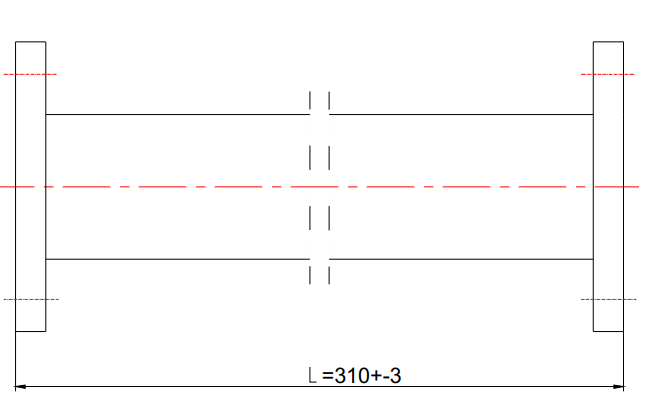 Szkic: 1 Falowód prosty 310mm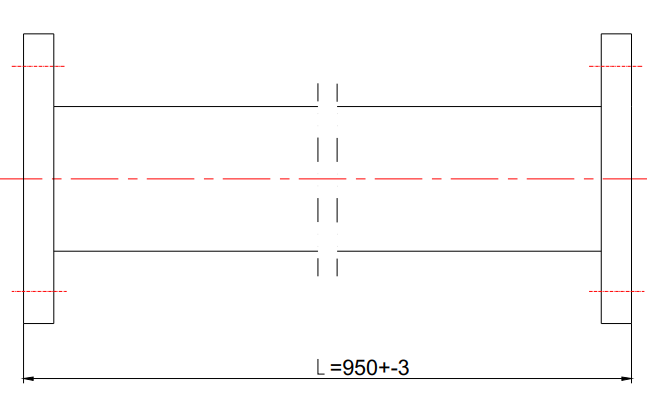 Szkic: 2 Falowód prosty 950mm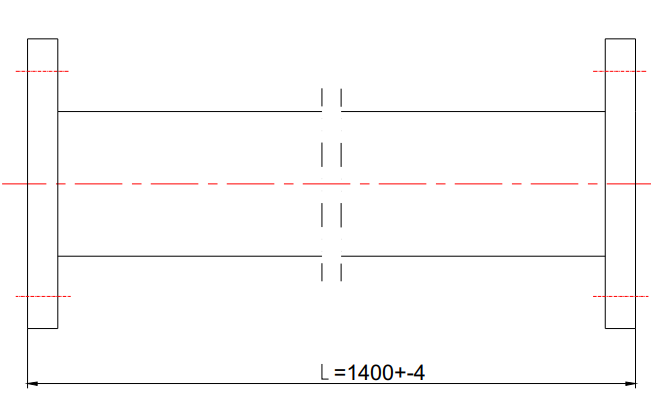 Szkic: 3 Falowód prosty 1400mm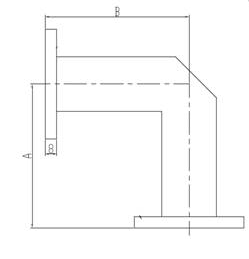 Szkic: 4 Kolano typu E 100mm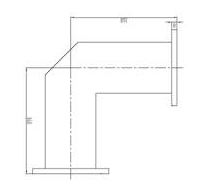 Szkic: 5 Kolano typu H 160mm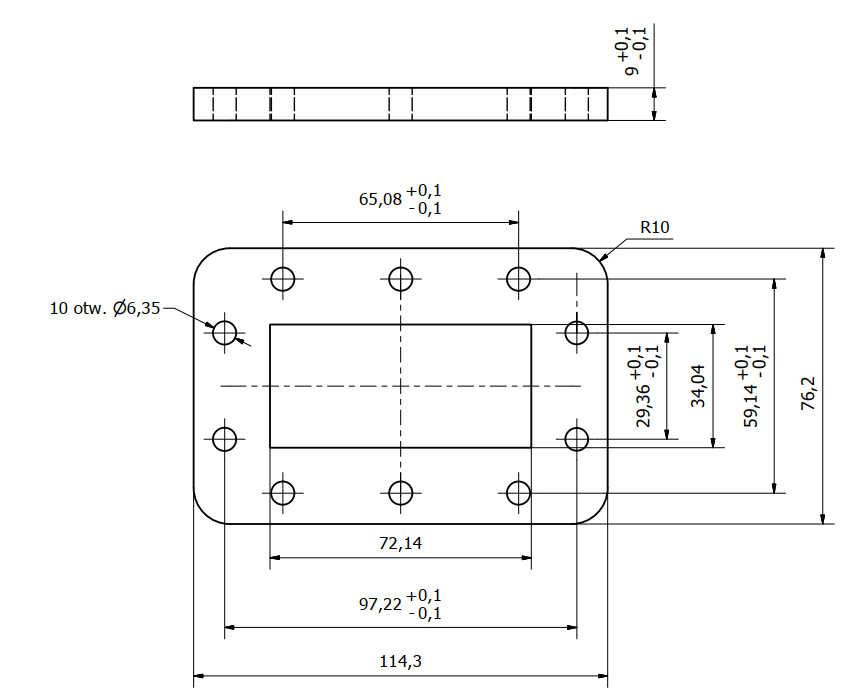 Szkic: 6 Wymiary flanszy typu CPR284FSpecyfikacja techniczna elementów toru falowodowego dla stanowiska testowegoZestawienie:Falowód prosty (długość L=500 mm); 2 sztuki Falowód prosty (długość L=200 mm); 2 sztuki Falowód prosty (długość L=100 mm); 2 sztuki Falowód prosty (długość L=50 mm); 2 sztuki Kolanko typu E (100 x 100 mm); 1 sztuka Kolanko typu H (160 x 160 mm); 1 sztuka Falowód sprężysty prosty (długość 50 mmm); 2 sztukiFalowód prosty typu „twist” (długość L=300 mm); 1 sztuka Szkic: 7 Falowód prosty 500mmSzkic: 8  Falowód prosty 200mmSzkic: 9  Falowód prosty 100mmSzkic: 10  Falowód prosty 50mm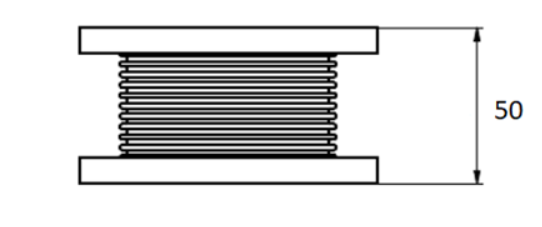 Szkic: 11 Falowód elastyczny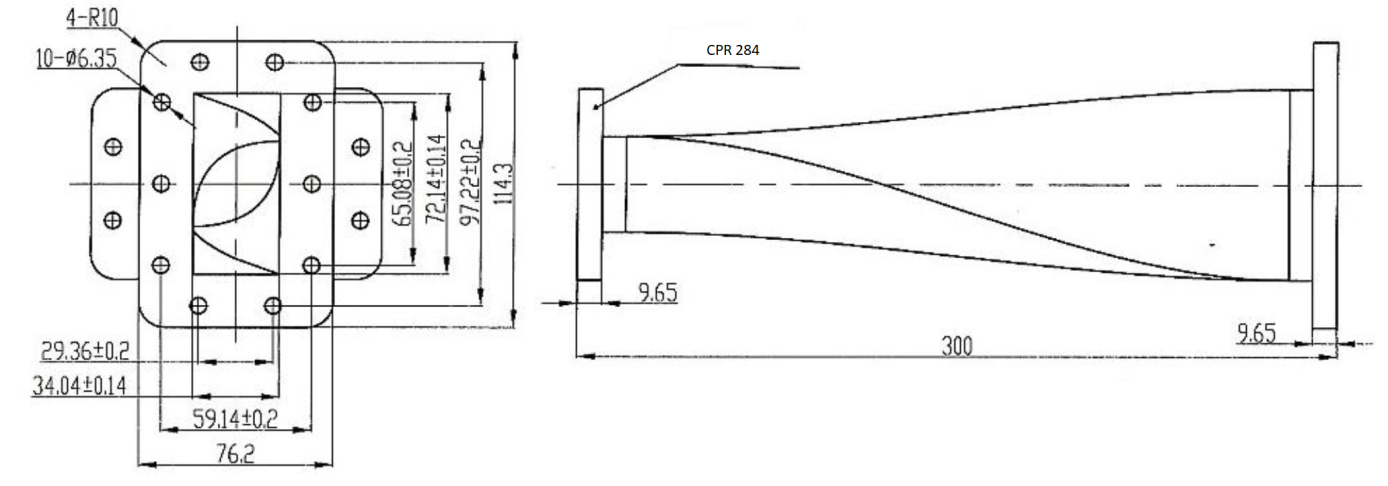 Szkic: 12 Falowód typu TwistParametr WymaganyOferowanyZakres częstotliwości2998 MHz +/- 15 MHzMoc mikrofalowa, szczytowaOd 0 do 11MWMoc średniaOd 0 do 13kWCzęstotliwość powtarzania impulsówOd 0,1 do 400HzVSWRMaksymalnie 1,10:1Maksymalne dopuszczalne tłumienie0,2dB/mMateriał falowodu Miedź beztlenowaMateriał flanszymosiądzWytrzymałość na ciśnienieDo 3 bar ciśnienia absolutnegoSzczelność próżniowa>1*10-9 mbar*l/sWymiary [mm] i waga [g]Zgodne ze szkicami:Szkic: 1 Falowód prosty 310mmSzkic: 2 Falowód prosty 950mmSzkic: 3 Falowód prosty 1400mmSzkic: 4 Kolano typu E 100mmSzkic: 5 Kolano typu H 160mmWymiary flansz CPR284FSzkic: 6 Wymiary flanszy typu CPR284FParametr WymaganyOferowanyZakres częstotliwości2998 MHz +/- 15 MHzMoc mikrofalowa, szczytowaOd 0 do 5MWCzęstotliwość powtarzania impulsówOd 0,1 do 400HzVSWRMaksymalnie 1,10:1Maksymalne dopuszczalne tłumienie0,05dB/mMateriał falowodu Miedź beztlenowaMateriał flanszymosiądzWytrzymałość na ciśnienieDo 2 bar ciśnienia absolutnegoSzczelność próżniowa>1*10-9 mbar*l/sWymiary [mm] oraz waga [g]Zgodne ze szkicami:Szkic: 7 Falowód prosty 500mmSzkic: 8  Falowód prosty 200mmSzkic: 9  Falowód prosty 100mmSzkic: 10  Falowód prosty 50mmSzkic: 4 Kolano typu E 100mmSzkic: 5 Kolano typu H 160mmWymiary flansz CPR284FSzkic: 6 Wymiary flanszy typu CPR284FParametr WymaganyOferowanyZakres częstotliwości2998 MHz +/- 15 MHzMoc mikrofalowa, szczytowaOd 0 do 5MWMoc ciągła10kWCzęstotliwość powtarzania impulsówOd 0,1 do 400HzVSWRMaksymalnie 1,10:1Maksymalne dopuszczalne tłumienie0,15dBMateriał falowodu Miedź beztlenowaMateriał flanszymosiądzWytrzymałość na ciśnienieDo 2 bar ciśnienia absolutnegoSzczelność próżniowa>1*10-9 mbar*l/sWymiaryZgodne ze szkicem:Szkic: 11 Falowód elastyczny Wymiary flansz CPR284FSzkic: 6 Wymiary flanszy typu CPR284FParametr WymaganyOferowanyZakres częstotliwości2998 MHz +/- 15 MHzMoc mikrofalowa, szczytowaOd 0 do 5MWMoc ciągła?10kWCzęstotliwość powtarzania impulsówOd 0,1 do 400HzVSWRMaksymalnie 1,10:1Maksymalne dopuszczalne tłumienie0,15dBMateriał falowodu Miedź beztlenowaMateriał flanszymosiądzWytrzymałość na ciśnienieDo 2 bar ciśnienia absolutnegoSzczelność próżniowa>1*10-9 mbar*l/sWymiaryZgodne ze szkicem:Szkic: 12 Falowód typu TwistWymiary flansz CPR284FSzkic: 6 Wymiary flanszy typu CPR284F